Jahreslosungslied für 2021Seid barmherzig, wie auch euer Vater barmherzig ist! (Lukas 6, 36)Die Werke der Barmherzigkeit, 17. Jh. (Umkreis Brueghels des Jüngeren)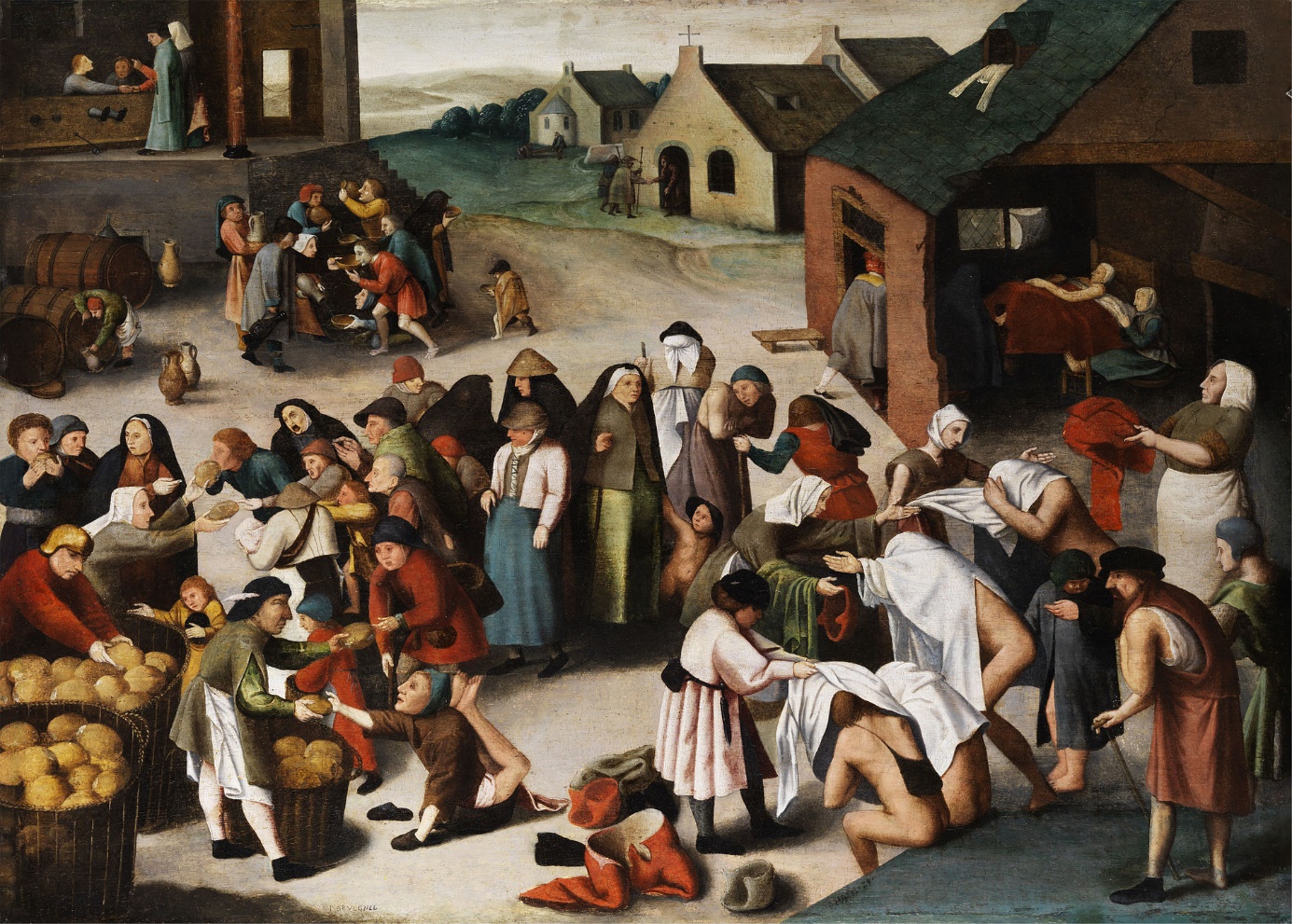 Barmherzig wie er…         G        Em              C                         D(1) Tief bewegt, von Trübsal und von Leid.G          Em                     C                D Tief bewegt, von der Not in der Welt, G                       Am   D            G sind wir so wie er, jederzeit bereit, Em            C                    Am                   D               Gutes zu tun, wie es unserm Gott gefällt. Refrain: G           C                        D                  GJesus sagt: seid barmherzig wie er, Em             C                Am              Dwie der Vater, barmherzig wie er!            G                    C                       D               GSo sind wir barmherzig, barmherzig wie er, Em               C              D               Cwie der Vater, barmherzig wie er! C                G            D                   Gwie der Vater, barmherzig wie er! (2) Tief bewegt, von Kummer und von Last.Tief bewegt vom Klagegeschrei:sind wir so wie er, mutig und gefasst, liebevoll und mit Rat und Tat dabei.(3) Tief bewegt von Feindschaft und von StreitTief bewegt von Ungerechtigkeit: sind wir so wie er: gerne hilfsbereit und zum Dienst der Barmherzigkeit befreit (4) Uns bewegt die Barmherzigkeit des Herrn, der die Welt, liebevoll umarmt.Seine Liebe treibt, uns zu nah und fern, seht auf ihn wie er sich an uns erbarmt. © Heiko Bräuning, Text und Melodie